Общее животноводствоБабенко, Е. А. Сертификация продуктов в животноводстве / Е. А. Бабенко. – Текст (визуальный) : электронный // Молодёжь и наука. – 2019. – № 7-8. – С. 37. – URL: https://www.elibrary.ru/item.asp?id=42447457 (дата обращения 16.03.2020) Васильева, Е. А. Оптимизация процесса получения нового биоконсерванта для силосования многолетних трав / Е. А. Васильева, Г. Ю. Рабинович. – Текст (визуальный) : электронный // Бюллетень науки и практики. – 2019. – Т. 5, № 9. – С. 201–208. – URL: https://www.elibrary.ru/item.asp?id=41034088 (дата обращения 24.03.2020)Соляник, С. В. Методология проведения дистанционной и бесконтактной бонитировки животных / С. В. Соляник, В. В. Соляник. – Текст (визуальный) : электронный // Зоотехническая наука Беларуси. – 2019. – Т. 54, № 1. – С. 123–134. – URL: https://elibrary.ru/item.asp?id=41860052 (дата обращения 24.03.2020)Чалая, О. С. Особенности экотоксического влияния кадмия на некоторые биологические объекты агробиоценозов / О. С. Чалая, А. И. Чалый. – Текст (визуальный) : электронный // Животноводство и ветеринарная медицина. – 2019. – № 4. – С. 3–7. – URL: https://www.elibrary.ru/item.asp?id=41527333 (дата обращения 24.03.2020)Разведение и племенное делоХрамченко, Н. М. Линейное моделирование генетической ценности животных / Н. М. Храмченко, А. В. Романенко. – Текст (визуальный) : электронный // Зоотехническая наука Беларуси. – 2019. – Т. 54, № 2. – С. 135–146. – URL: https://elibrary.ru/item.asp?id=41860053 (дата обращения 24.03.2020)Соляник, С. В. Разведение племенных животных как один из видов экономической деятельности / С. В. Соляник. – Текст (визуальный) : электронный // Животноводство и ветеринарная медицина. – 2019. – № 4. – С. 17–21. – URL: https://www.elibrary.ru/item.asp?id=41527336 (дата обращения 24.03.2020)Соляник, С. В. Племенное разведение животных - общий научно-экономический предмет правового регулирования аграрного и природоресурсного права / С. В. Соляник – Текст (визуальный) : электронный // Животноводство и ветеринарная медицина. – 2019. – № 4. – С. 22–26. – URL: https://www.elibrary.ru/item.asp?id=41527337 (дата обращения 24.03.2020)Кормление и содержание животныхРезультаты мониторинга тяжелых металлов в кормах и воде в некоторых регионах РФ / В. А. Конюхова, И. Р. Кадиков, А. А. Корчемкин [и др.] – Текст (визуальный) : электронный // Учёные записки казанской государственной академии ветеринарной медицины им. Н.Э. Баумана. – 2019. – Т. 240, № 4. – С. 109–113. – URL: https://www.elibrary.ru/item.asp?id=41411973 (дата обращения 23.03.2020)Составитель: Л. М. Бабанина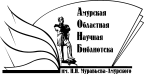 «Амурская областная научная библиотека имени Н.Н. Муравьева-АмурскогоОтдел формирования и обработки фондов